ЧАСТНОЕ УЧРЕЖДЕНИЕ ОБРАЗОВАНИЯ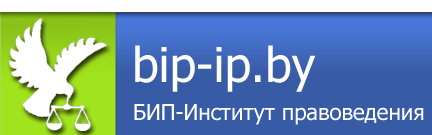 «БИП – ИНСТИТУТ ПРАВОВЕДЕНИЯ»Могилевский филиалБІПІНСТЫТУТ ПРАВАЗНАЎСТВАIII (ТРЕТЬЯ) МЕЖДУНАРОДНАЯНАУЧНО-ПРАКТИЧЕСКАЯ КОНФЕРЕНЦИЯ ПРЕПОДАВАТЕЛЕЙ, АСПИРАНТОВ И СТУДЕНТОВ«Информационное общество: проблемы правовых, экономических и социально-гуманитарных наук»20 апреля 2017г.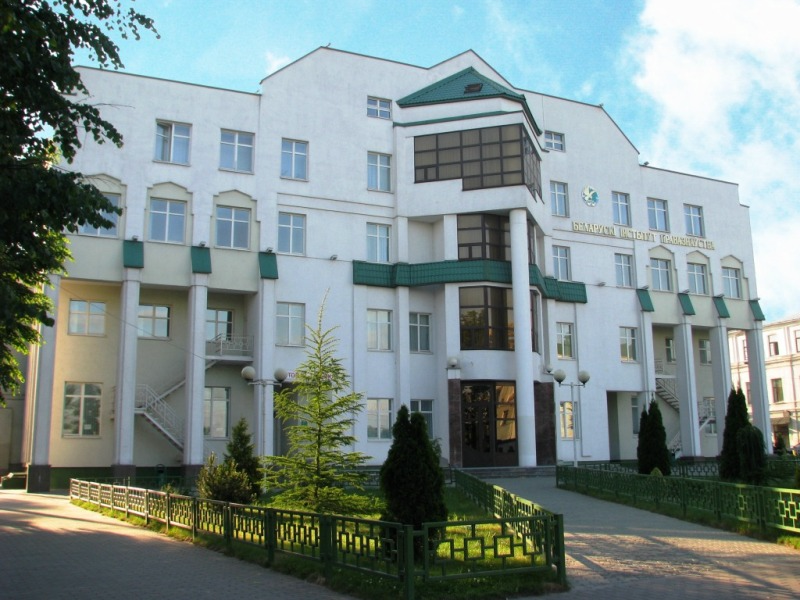 Могилев 2017Приглашаем Вас принять участие в III (третьей) Международной научно-практической конференции преподавателей, аспирантов и студентов «Информационное общество: проблемы правовых, экономических и социально-гуманитарных наук», которая состоится 20 апреля 2017г. на базе Могилевского филиала БИП.Формы участия в конференции:выступление с докладом на пленарном заседании;выступление с докладом на секционном заседании;участие в дискуссии на секционном заседании.Рабочие языки конференции: русский, белорусский, английский.На конференции планируется работа следующих секций:Юридическая секция. Экономическая секция.Секция социально-гуманитарных наук.Для участия в работе конференции необходимо до 20 марта 2017 года направить на адрес электронной почты соответствующей секции следующие материалы в отдельных файлах Microsoft Word:Тезисы доклада (см. пример оформления).Заявку на участие (см. образец).Копию документа об оплате взноса за участие (после подтверждения о публикации тезисов).  Обязательное требование для научных работ аспирантов и студентов – представление тезисов докладов в печатном виде на почтовый адрес оргкомитета с подписью научного руководителя и подтверждением отсутствие плагиата.Приглашения участникам будут высланы на адрес электронной почты после рассмотрения заявок не позднее 13 апреля 2017 года.Один автор может представить не более 2 тезисов, в том числе и в соавторстве. Требования к оформлению тезисов:Объем тезисов – 2 полные страницы; формат А4; шрифт Times New Roman, размер – 12 пт.; выравнивание – по ширине; абзацный отступ – , межстрочный интервал – 1,5. Поля: левое – , правое – 10, верхнее и нижнее – .Формулы должны быть выполнены с помощью программы Math Type. Сканированные таблицы и формулы не допускаются! Литература, используемая при написании тезисов,  оформляется в соответствии с ГОСТ 7.01-2003; размер шрифта – 11 пт. Ссылка на источник указываются в тексте в квадратных скобках: номер источника и номер страницы (напр.: [2, с. 40]).Пример оформления тезисовНазвания файлов отправляемых материалов должны содержать фамилию автора и вид документа (напр,: Иванов-тезисы, Иванов-заявка). Текст не должен содержать рисунков.Оргкомитет оставляет за собой право отбора тезисов для опубликования. Материалы, не соответствующие тематике конференции, критериям научности текста (реферативного и обзорного характера), правилам оформления и требующие корректировки отклоняются. Заявки, поданные позднее указанного срока, не принимаются.ЗАЯВКА УЧАСТНИКА КОНФЕРЕНЦИИМогилев-БИП, 20 апреля .Фамилия Имя Отчество:__________________________________Учреждение образования:________________________________Должность, ученое звание, ученая степень:__________________Научный руководитель:__________________________________Название секции, форма участия___________________________Название доклада:_______________________________________Контактный телефон:____________________________________E-mail:_________________________________________________При выполнении тезиса в соавторстве заполняется одна заявка на обеих авторов.По итогам работы конференции планируется издание сборника материалов конференции.Внимание! Публикация в сборнике платная при заочном участии в конференции, при очном участии – публикация для студентов является бесплатной. Организационный взнос – 12,0 BYN (за публикацию одного доклада).Оплата производится на расчетный счет Частного учреждения образования «БИП-Институт правоведения» №3015741005018 в Дирекции ОАО «Белинвестбанк» по г. Минску и Минской области, код 739, УНН 101011015, ОКПО 14646562. Назначение платежа – организационный взнос за конференцию.Участники конференции от БИП, а также от зарубежных учреждений образования и организаций освобождены от уплаты организационного взноса (за 1 доклад).Адрес оргкомитета конференции:. Могилев, Республика Беларусь,ул. Комсомольская, 5, Могилевский филиал БИП.e-mail юридическая секция: kafedrajurist@mail.ru;   тел.: 80222 31 10 29;e-mail экономическая секция: bipmognauka@mail.ru; тел.: 80222 25 14 70;e-mail секция социально-гуманитарных наук:kafedryotpigd@mail.ru;  тел. 80222 31 02 59.ОСОБЕННОСТИ СОВРЕМЕННОЙ ВНЕШНЕЙ ПОЛИТИКИ РЕСПУБЛИКИ БЕЛАРУСЬИ. И.  Иванов. (БИП МФ)Науч. рук.: П. П. Петров, к.э.н., доцент        Текст тезисов…ЛИТЕРАТУРА:1. Егоренкова, Л. А. Через призму упрощения /                     Л. А. Егоренкова // Таможня и ВЭД. – 2009. – № 1. – С. 63-65.